2020法国南特中央理工大学合作项目申请表格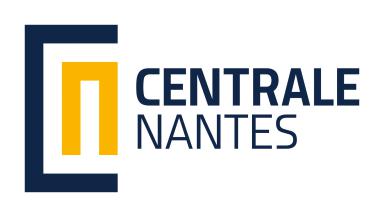 Centrale NantesApplication form for Sino-French Joint program（to fill in English unless otherwise stated） 就读院校Home University                                                                 姓名Name in Chinese：                     性别Gender：      男Male     女femaleName in English(与护照一致)：                                                     ID card number（身份证号）                                                           出生日期Date of Birth：                                                              联系电话Mobile phone：                                                         邮箱Email:                                                                     SKYPE Registration email :                                                                       年级Current Grade:           大三Benke 3           大四 Benke 4         就读学院College or School                                                                  所读专业Specialty                                                               专业平均成绩Average Score                                                       英语水平English level    雅思IELTS                或托福TOEFL                    如未考试，计划何时考？If no score, when you will take the test?                         基础硕士意向which program you prefer in Foundation Master：信号控制与机器人Signal Control and Robotics机械与环境Mechanics and Environment土木与环境Civil and Environment Engineering硕士阶段的意向Which program you prefer?硕士MASTERS欧盟硕士ERAMUS MUNDUS JOINT MASTER DEGREES工程师文凭ENGINEER DIPLOMA硕士阶段意向专业是？Which Master program you prefer?Marine Technology (M-TECH)     Hydrodynamics for Ocean Engineering (M-TECH HOE)   Atlantic Master on Ship Operation & Naval Engineering (M-TECH AMASONE)Mechanical Engineering (M-ENG)     Advanced Manufacturing (M-ENG AM) formerly Design of Systems and Products     Computational Mechanics (M-ENG CM)    Energetics and Propulsion - (M-ENG EP)    Materials, Processes and Technology of Composites (M-ENG MPTC)Control and Robotics (CORO)    Signal and Image Processing (CORO SIP)    Advanced Robotics (CORO IMARO)    Embedded Real Time Systems (CORO ERTS)    Control Systems (CORO CSYS)Civil Engineering (C-ENG) Materials and Structures in their Environment (C-ENG MSE)City and Urban Environments (U-ENV) Atmosphere, Water and Urban Environment (U-ENV AWE)     Ambiances, Architecture, Urbanity (U-ENV AAU)Industrial Engineering (I-ENG) Agile Factory Management (I-ENG AFM)    Smart and Connected Enterprise (I-ENG SCE)  你有兴趣申请哪一个欧盟硕士项目?Which Eramus Mundus Joint Master program you prefer?JEMARO : Advanced Robotics Coordinator:Warsaw University of Technology - Poland , University of Genova - Italy, Keio Univertisty Japan EMShip Advanced Design: naval architecture Coordinator: University of Liège-Belgium,University of Rostock-Germany, Zachodniopomorski Uniwersytet Technologiczny-Poland, University of Galati (UGAL)-Romania, University of Genoa- ItalyE-PICO+: Electric Vehicle Propulsion and ControlCoordinator: Kiel University-Germany, University of L’Aquila- ItalyUniversity Politehnica of Bucharest-RomaniaREM: Renewable Energies in the Marine environmentCoordinator: Universidad del Pais Vasco-Spain,Norwegian University of Science and Technology-Norway,University of Strathclyde - UK,